DÜZLEM VE DÜZLEMSEL ŞEKİL DEĞERLENDİRME SORULARI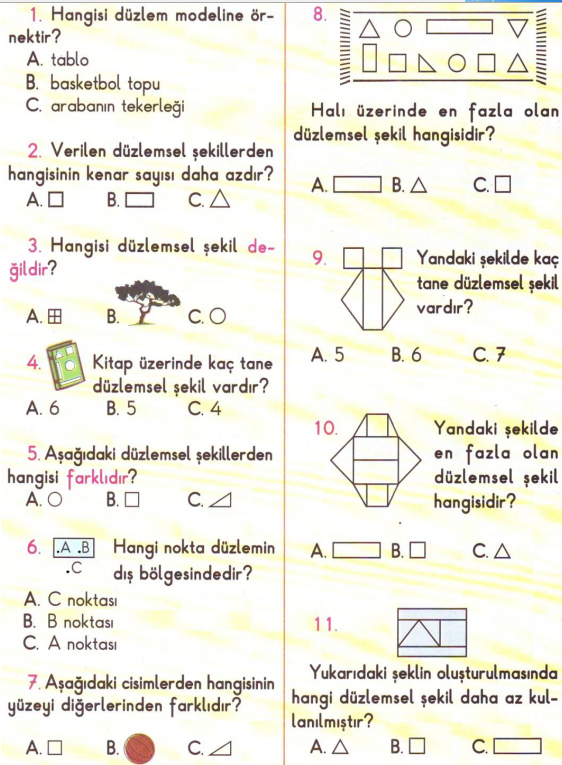 1) Aşağıdaki ifadelerden doğru olanların başındaki kutucuğu kırmızıya, yanlış olanların başındaki kutucuğu maviye boyayınız.             Dünyamızın şekli küreye benzer.             Geçmişte insanlar dünyanın şekli ile ilgili farklı görüşler ileri sürmüşler.              Eskiden dünyanın düz olduğuna inanan insanlar varmış             Aristo, Pisagor, Biruni ve Macellan dünyanın yuvarlak olduğunu düşünen bilim                          adamlarıdır.             Eskiden insanlar dünyanın şeklini merak ediyorlarmış.             Eskiden dünyanın düz bir tepsi biçiminde olduğu, bir öküzün boynuzları üzerinde              durduğuna inanan insanlar varmış.             Bir yerden başlayıp hep aynı yönde gidersek kayboluruz.           Macellan hep aynı yönde giderek başladığı noktaya dönüp dünyanın yuvarlak            olduğunu ispatlamıştır.           Gelişen bilim ve teknoloji sayesinde, uzaydan çekilen fotoğraflarla Dünya’nın            küre şeklinde olduğu ispatlanmıştır.	    Dünya yüzeyinde karalar ve sular yer alır.           İnsanların, hayvanların ve bitkilerin üzerinde yaşadığı taş kaya ve toprak gibi             maddelerden oluşan tabakaya kara tabakası denir.           Okyanuslar, denizler ve göllere de su tabakası denir.            Dünya yüzeyinin dörtte üçü karalarla dörtte biri sularla kaplıdır.           Dünyayı çevreleyen gaz tabakasına hava tabakası denir.           Dünyayı çevreleyen atmosfer tabakası vardır.           Yağmur rüzgar gibi hava olaylarının gerçekleştiği tabaka kara tabakasıdır.            Hava tabakasını göremeyiz ancak var olduğunu biliriz.            Dünyada  karadan fazla su tabakası vardır?            Dünyanın şekli günümüzde tam olarak biliniyor ve küre şeklindedir.            Kara tabakası taş, kaya, toprak gibi maddelerden oluşmuştur.           Dünyanın gözlemlenebilir tabakaları vardır?HARF - HECE BİLGİSİ ETKİNLİĞİ                      HARF,HECE,KELİME,CÜMLE DEĞERLENDİRME TESTİ1-Aşağıdaki kelimelerin hangisinde  ünsüz harf sayısı daha fazladır?           A. voleybol		B. Halı	C. Cevizli2- Aşağıdakilerden hangisinde hece sayısı daha fazladır?            A.gelecekler      B. Konuşuyorum	  C. Çalışıyor3-Aşağıdaki kelimelerden hangisinde hece ayrımı yanlış yapılmıştır?          A. ge- li- yo-rum          B. Oy – nu – yo –rum      C.  Sev- i –yo – rum4. “Sinem , Barış , Aslı ve Umut pazara gitti mi?” cümlesinde kaç tane iki heceli kelime vardır?         A. 3                B. 4               C. 55- Hangisi tek heceli kelime değildir?       A. Türk	     B. Dört    	C. Oya6- Aşağıdakilerden hangisi sözlükte en sonra gelir?      A. hizmetli	      B. Öğretmen         C. Müdür7- “Muhtaç olduğun kudret damarlarındaki asil kanda mevcuttur.“özdeyişinde kaç tane hece vardır?       A. 19	     B. 20                  C. 218- Aşağıdaki kelimelerden hangisi hecelerine yanlış ayrılmıştır?      A. el- ma 	B. La- ha – na       C port- a – kal9-Aşağıdakilerden hangisi hecedir?      A. km	    B. O            C. Sn10- Türkçe kelimelerin başında hangi harf bulunmaz?          A.  Ğ                  B. H          C. Z 11- Hangi seçenekte ünlü harflerin hepsi vardır?      A.   e - i – ö – ü          B.   a - ı  -  o  u                C.   a – e  - ı  - i – o –ö – u – ü12- ''Akşam parkta seni gördüm.'' tümcesinde kaç tane iki heceli sözcük vardır?
              A) 2	             B) 3            	C) 413- Aşağıdaki kelimelerden hangisi sözlükte diğerlerinden sonra yer alır?       A. kaz 	B. ördek	C. tavuk14- Alfabemizin sekizinci harfi hangisidir?        A.   E         B.  F          C. G15- “Başöğretmen" kelimesinin hecelerine ayrılışı doğru olarak hangi seçenekte verilmiştir?             A. baş- öğ – ret – men    B.  ba – şöğ – ret – men           C. baş – öğr – et – men16-''Sınıfımıza yeni bir yazı tahtası alındı'' tümcesi kaç heceden oluşmuştur?
           A) 15                 B)16	              C)1717-''traktörler'' sözcüğü hangi seçenekte hecelerine doğru ayrılmıştır?
          A) t-rak-tör-ler             B)trak-tö-r-ler                C)trak-tör-ler
18-Aşağıdaki tümcelerden hangisi 16 heceden oluşmuştur?
     A) Kalem kutusunu çantasına koymayı unutmuş.     B) Çıkarken aradığımda evde değildin.
                                        C) Misafirlerimiz bugün geliyor.19-''Şaşkın çocuk düşüyordu.'' tümcesinde hangi sözcüğün hece sayısı diğerlerinden fazladır?
         A) şaşkın	B) çocuk	C) düşüyordu20- Aşağıdaki kelime çiftlerinden hangisinin hece sayısı eşit değildir?        a) telefon-ticaret     b) portakal-bilgisayar    c) fotoğraf-öğrenciHecelerine ayırmaHece sayısıÜnsüz (sessiz) harflerKalın ünlüler(sesliler)İnce ünlüler(sesliler)GözyaşıGöz-ya-şı3g-z-y-şa-ıöKoyunSolucanBarbunyaportakalÖksürükÜniversiteBalerinOkyanusKitaplıkÖğrenciaileŞelaleTutarlılıkOyalıSahilOyuncakçıGezegenlerSefaletEvimizGözlükçüDolmabahçeSorumlulukKalemOduncuSonbaharGazeteciArmağanElektrikTramvayŞekerlikKöylüKocamanAtatürk